II. Rittmann László emlékverseny4 fős csapatverseny 14 éven aluli gyermekeknekSzekszárd, Babits Mihály Művelődési Ház2024. január 13. szombat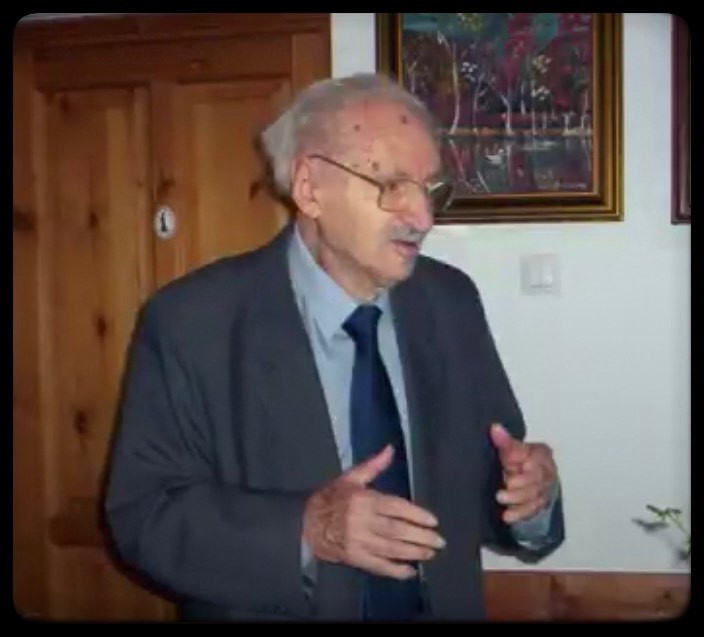 Rittmann LászlóA verseny célja:Méltóan emlékezni megyénk kiváló sakkpedagógusára, az ifjúsági bizottság egykori elnökére, Rittmann Lászlóra. Játéklehetőség biztosítása az utánpótlás számára, a bajnoki cím eldöntése.Rendező: Tolna megyei Sakkszövetség, Mattolna Tehetségkutató Alapítvány, Sakktanitas.hu		Helyszín, időpont: Babits Mihály Művelődési Ház – Szekszárd, Szent István tér 10. , 2024.01.13. szombat Nevezés, nevezési díj, határidő:Nevezni Lódi Lászlónál: +3670-3970485, laca970@gmail.hu Nevezési díj 6.000 Ft/csapat Nevezési határidő: 2024. január 11. csütörtök 20.00. (Nevezési határidőn túl érkezett nevezés esetén +2.000 Ft/csapat pótdíj fizetendő!) Nevezésnél meg kell adni: csapat neve, csapat tagjai és születési dátumaikat!Lebonyolítás:4 fős csapatok jelentkezését várjuk. Egy tartalék játékos nevezhető pluszba. A csapat tagjai 2010. január 1. után születettek és egy iskolából, klubból, vagy szakkörből kell, hogy legyenek. A csapatok létszámától függően körmérkőzés, vagy 7 fordulós svájci rendszerű torna. Játékidő: 2x20 perc zászlóleesésig.Versenybíró:Gál Péter, Lódi LászlóProgram:8.45-09.00: Regisztráció9.00: Megnyitó, első forduló kezdete09.00-14.00-ig: fordulók folyamatosanKb. 14.15: EredményhirdetésDíjazás:Első helyezett: Kupa + érem oklevél + ajándéktárgyMásodik helyezett: Érem + oklevél + ajándéktárgyHarmadik helyezett: Érem + oklevél + ajándéktárgyTábladíjak: Minden táblán a legeredményesebb játékos ajándéktárgyban részesül. (Azonos pontszám esetén az egymás elleni eredmény számít, ha ez döntetlen, akkor rájátszás armageddon parti formájában.)Holtverseny:A verseny kezdetekor kerül kihirdetésre. Egyebek:A verseny helyszínén üdítőre és ásványvízre a szervező vendégei a játékosok.Párosítás: számítógéppel (Swiss Manager), az eredmények a Chessresults.com oldalon követhetők. Maximum 11 csapat nevezését tudjuk fogadni!(A szervező fenntartja a jogot, hogy jelen kiírástól eltérjen!)Szeretettel várunk mindenkit!					Szekszárd, 2023. november 15.